MeasurementsComments: Signature: __________________________________________________Image: invasive lc.jpgRecipe: dc recipe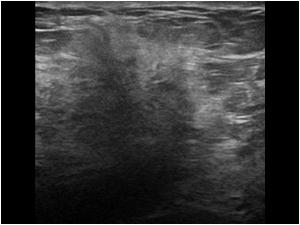 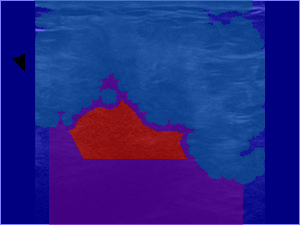 MIPAR Version: 3.2.2Scale Factor: 0Units: pxModified last: 28-Mar-2020 13:41:18iiiii Tumoriiiii Surrounding Tissueiiiii Tumor segment DCLayerTumorSurrounding TissueTumor segment DCIntensity Mean (px intensity)29.673791.830853.862